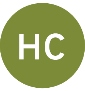 Call for nominations for Komiti PasifikaNominations are invited for six vacancies on Komiti Pasifika.  Four of these will be one-year terms and two will be two-year terms.The Komiti Pasifika advises the PPTA on the needs of Pasifika teachers and students.  The Komiti generally advises the PPTA National Executive on Pacific issues and concerns, as well as bringing a Pacific outlook to PPTA policy.  One of the Komiti Pasifika members is also a member of the PPTA National Executive.The Komiti has six members, who are elected by Pasifika members of PPTA.  Only Pasifika members who are listed on the electoral roll held at PPTA National Office are eligible to be nominated and vote in elections. The membership of the Komiti tries to reflect the appropriate balance of Pacific cultures in New Zealand, to ensure gender balance and, if possible, to reflect the geographical spread of PPTA Pacific teachers within New Zealand.There are four vacancies in Area 1. Two vacancies are for one year (2023) and two vacancies are for two years (2023-2024).  
Area 1 includes the following regions: Northland (Upper Central & Lower), Tamaki Makaurau Auckland, Counties Manukau, Waikato, Central Plateau, Hauraki Coromandel, Bay of Plenty, Western Bay of Plenty, Taranaki and East Coast.There are two vacancies in Area 2.  One vacancy is for one year (2023) and one vacancy is for two years (2023-2024).
Area 2 includes the remaining regions: Hawkes Bay, Manawatu - Wanganui, Wairarapa, Wellington, Hutt Valley, Nelson, Marlborough, West Coast, Canterbury, Aoraki, Otago, Southland.Members of the Komiti Pasifika are expected to:liaise and communicate with PPTA Pasifika teachers in their area.  This ensures that they are accountable and responsible to PPTA Pasifika teachersreflect the views of Pasifika members on the Komitibe involved in co-ordinating efforts to improve the educational opportunities of Pasifika secondary school studentstake part in PPTA Regional activitiesinvolvement and liaison with such organisation as:CTU Komiti PasefikaMinistry of Pacific PeoplesPacific Unit of Ministry of EducationCouncil of Pacific Education (COPENominations for positions on Komiti Pasifika should include a signed nomination form and a candidate information sheet.  Please do not exceed 200 words.  Note that there are two nomination forms – one for a one-year term, the other for a two-year term.  Please select which you would prefer.One nomination form and a candidate information sheet must be received by 5pm on Friday 16 September, and should be sent to Wendy Daniell, NZPPTA, Freepost 103122, PO Box 2119, Wellington, Email wdaniell@ppta.org.nz or Fax to (04) 382 8763.KOMITI PASIFIKA VACANCY1 February 2023 – 31 January 2024 (one year)Tick One Box	Area  		Area  We*, the undersigned hereby nominate: ________________________________________for the position of PPTA Komiti Pasifika member.Proposer:		School:		Seconder:		School:		*The proposer and seconder must be members of the PPTA but do not have to be on the Pacific electoral roll.I consent to the above nominationNominee:		School:		School Address:	__________________________________________Home Address:		Return with your candidate information sheet to Wendy Daniell, PPTA National Office, Freepost 103122, PO Box 2119, Wellington, Email wdaniell@ppta.org.nz  or Fax (04) 382 8763 by 5pm on Friday 16 September 2022.KOMITI PASIFIKA VACANCY1 February 2023 – 31 January 2025 (two years)Tick One Box	Area  		Area  We*, the undersigned hereby nominate: ________________________________________for the position of PPTA Komiti Pasifika member.Proposer:		School:		Seconder:		School:		*The proposer and seconder must be members of the PPTA but do not have to be on the Pacific electoral roll.I consent to the above nominationNominee:		School:		School Address:	__________________________________________Home Address:		Return with your candidate information sheet to Wendy Daniell, PPTA National Office,Freepost 103122, PO Box 2119, Wellington, Email wdaniell@ppta.org.nz  or Fax (04) 382 8763by 5pm on Friday 16 September 2022.KOMITI PASIFIKA CANDIDATE’S INFORMATIONName:		
School:	______________________________________________Teaching Background & Recent Participation in Union Activities and ’ communities: Personal Statement: (up to 200 words)Signed:			Date:	_________________Please complete and return with your signed nomination form to Wendy Daniell, PPTA National Office, Freepost 103122, PO Box 2119, Wellington, Email wdaniell@ppta.org.nz or Fax (04) 382 8763 by 5pm on Friday 16 September 2022To:ExecutiveTe HuarahiKomiti PasifikaHC22/0475 September 2022From: Kylee Houpapa, Advisory OfficerHC22/0475 September 2022